Θέμα: Πρόσκληση εκδήλωσης ενδιαφέροντος και υποβολής οικονομικής προσφοράς για τη διοργάνωση εκπ/τικής εκδρομής – μετακίνησης μαθητών και εκπαιδευτικών, στα πλαίσια δύο περιβαλλοντικών προγραμμάτων, του 7ου Γυμνασίου Αμαρουσίου 	Παρακαλούμε όσα ταξιδιωτικά γραφεία επιθυμούν να εκδηλώσουν ενδιαφέρον και να υποβάλλουν τις προσφορές τους σχετικά  με την εκδρομή-μετακίνηση του Σχολείου μας.Η προσφορά κατατίθεται κλειστή στο Σχολείο, όχι με Φαξ ή e-mail.Με κάθε προσφορά κατατίθεται από το ταξιδιωτικό γραφείο απαραιτήτως και βεβαίωση συνδρομής των νόμιμων προϋποθέσεων  λειτουργίας  τουριστικού γραφείου η οποία να βρίσκεται σε ισχύ. Οι προσφορές που δεν θα έχουν τα απαραίτητα δικαιολογητικά θα αποκλειστούν             Σημειώνουμε ότι:Θα πρέπει να αναφέρεται η τελική συνολική τιμή της εκδρομής και η επιβάρυνση ανά μαθητή.Η επιτροπή πέραν της τιμής, θα συνεκτιμήσει την ποιότητα των προσφερομένων παροχών και δεν υποχρεούται να επιλέξει το πρακτορείο που μειοδοτεί.Η Δ/ντρια   του ΣχολείουΕυαγγελία Υφαντή  ΕΛΛΗΝΙΚΗ ΔΗΜΟΚΡΑΤΙΑΥΠΟΥΡΓΕΙΟ  ΠΑΙΔΕΙΑΣ ΕΡΕΥΝΑΣ ΚΑΙ ΘΡΗΣΚΕΥΜΑΤΩΝ –––––––––ΠΕΡΙΦΕΡΕΙΑΚΗ ΔΙΕΥΘΥΝΣΗ ΠΡΩΤΟΒΑΘΜΙΑΣ ΚΑΙ ΔΕΥΤΕΡΟΒΑΘΜΙΑΣ ΕΚΠΑΙΔΕΥΣΗΣ ΑΤΤΙΚΗΣΔΙΕΥΘΥΝΣΗ ΔΕΥΤΕΡΟΒΑΘΜΙΑΣ ΕΚΠΑΙΔΕΥΣΗΣΒ΄ ΑΘΗΝΑΣ–––––––––7ο ΓΥΜΝΑΣΙΟ ΑΜΑΡΟΥΣΙΟΥΠληροφορίες: κ. Υφαντή Ευαγγελία                 ΤΗΛ. 2106842288                  FAX: 2106842213                                 ΜΑΡΟΥΣΙ:12/1/2018            ΑΡΙΘ. ΠΡΩΤ:  4              Προς                 Τουριστικά πρακτορεία δια μέσου της Δευτεροβάθμιας Εκπαίδευσης Β΄ Αθήνας1ΣΧΟΛΕΙΟ7ο ΓΥΜΝΑΣΙΟ ΑΜΑΡΟΥΣΙΟΥ2ΠΡΟΟΡΙΣΜΟΣ  -  ΗΜΕΡΟΜΗΝΙΑΚΑΡΠΕΝΗΣΙ24 ΦΕΒΡΟΥΑΡΙΟΥ ΕΩΣ 26 ΦΕΒΡΟΥΑΡΙΟΥ 20183ΠΡΟΒΛΕΠΟΜΕΝΟΣ ΑΡΙΘΜ. ΣΥΜΜΕΤΕΧΟΝΤΩΝΑ΄ΟΜΑΔΑ:30ΜΑΘΗΤΕΣ(ΠΕΡΙΠΟΥ)&3 ΚΑΘΗΓΗΤΕΣΒ΄ΟΜΑΔΑ:15ΜΑΘΗΤΕΣ (ΠΕΡΙΠΟΥ)&2 ΚΑΘΗΓΗΤΕΣΣΥΝΟΛΟ :45 ΜΑΘΗΤΕΣ & 5 ΚΑΘΗΓΗΤ.ΕΣ4ΜΕΤΑΦΟΡΙΚΟ/Α ΜΕΣΟ/Α – ΠΡΟΣΘΕΤΕΣ ΠΡΟΔΙΑΓΡΑΦΕΣΛΕΟΦΩΡΕΙΑ ΤΕΛΕΥΤΑΙΑΣ 5ΕΤΙΑΣ,ΣΤΗΝ ΑΠΟΚΛΕΙΣΤΙΚΗ ΔΙΑΘΕΣΗ ΤΟΥ ΣΧΟΛΕΙΟΥ ΜΑΣ ΣΕ 24ΩΡΗ ΒΑΣΗ5ΚΑΤΗΓΟΡΙΑ ΚΑΤΑΛΥΜΑΤΟΣΞΕΝΟΔΟΧΕΙΟ 5 ΑΣΤΕΡΩΝ ( 02 ΔΙΑΝΥΚΤΕΡΕΥΣΕΙΣ) , ΕΝΤΟΣ ΤΗΣ ΠΟΛΗΣ  ΜΕ ΗΜΙΔΙΑΤΡΟΦΗ ( ΠΡΩΙΝΟ ΚΑΙ ΔΕΙΠΝΟ ΣΕ ΜΠΟΥΦΕ )6ΛΟΙΠΕΣ ΥΠΗΡΕΣΙΕΣ (παρακολούθηση εκδηλώσεων, επίσκεψη χώρων κτλ.)Καρπενήσι - Κεφαλόβρυσο – Μονή Προυσού - Μικρό & Μεγάλο ΧωριόΧιονοδρομικό κέντρο κ.τ.λ.7ΥΠΟΧΡΕΩΤΙΚΗ ΑΣΦΑΛΙΣΗ ΕΥΘΥΝΗΣ ΔΙΟΡΓΑΝΩΤΗΝΑΙ8ΠΡΟΣΘΕΤΗ ΠΡΟΑΙΡΕΤΙΚΗ ΑΣΦΑΛΙΣΗ ΚΑΛΥΨΗΣ ΕΞΟΔΩΝ ΣΕ ΠΕΡΙΠΤΩΣΗ ΑΤΥΧΗΜΑΤΟΣ Η΄ ΑΣΘΕΝΕΙΑΣΝΑΙ9ΠΑΡΑΤΗΡΗΣΕΙΣΤΟ ΠΡΟΓΡΑΜΜΑ ΤΗΣ ΕΚΔΡΟΜΗΣ ΘΑ ΚΑΘΟΡΙΣΤΕΙ ΑΠΟ ΤΟ ΣΧΟΛΕΙΟ.ΑΠΑΙΤΕΙΤΑΙ ΕΓΓΡΑΦΗ ΒΕΒΑΙΩΣΗ ΤΟΥ ΞΕΝΟΔΟΧΕΙΟΥ ΓΙΑ ΔΙΑΘΕΣΙΜΟΤΗΤΑ ΤΩΝ ΔΩΜΑΤΙΩΝ ΣΤΟ ΟΝΟΜΑ ΤΟΥ ΣΧΟΛΕΙΟΥ.ΚΑΤΑΘΕΣΗ ΦΟΡΟΛΟΓΙΚΗΣ & ΑΣΦΑΛΙΣΤΙΚΗΣ ΕΝΗΜΕΡΩΤΗΤΑΣ ΑΠΟ ΤΑ ΤΟΥΡΙΣΤΙΚΑ ΓΡΑΦΕΙΑ ΣΕ ΙΣΧΥ.10ΕΠΙΒΑΡΥΝΣΗ ΑΝΑ ΜΑΘΗΤΗΝΑΙ ΥΠΟΧΡΕΩΤΙΚΑ ΣΥΜΠΕΡΙΛΑΜΒΑΝΟΜΕΝΟΥ Φ.Π.Α.11ΚΑΤΗΓΟΡΙΑ ΚΑΤΑΛΥΜΑΤΟΣΞΕΝΟΔΟΧΕΙΟ 5ΑΣΤΕΡΩΝ , ΕΝΤΟΣ ΤΗΣ ΠΟΛΗΣ 12ΚΑΤΑΛΗΚΤΙΚΗ ΗΜΕΡΟΜΗΝΙΑ ΚΑΙ ΩΡΑ  ΥΠΟΒΟΛΗΣ ΠΡΟΣΦΟΡΑΣΠΕΜΠΤΗ 18/1/2018 ΚΑΙ ΩΡΑ 13.00΄ΣΤΟ ΓΡΑΦΕΙΟ ΤΗΣ ΔΙΕΥΘΥΝΤΡΙΑΣ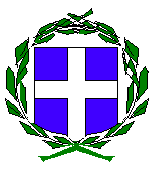 